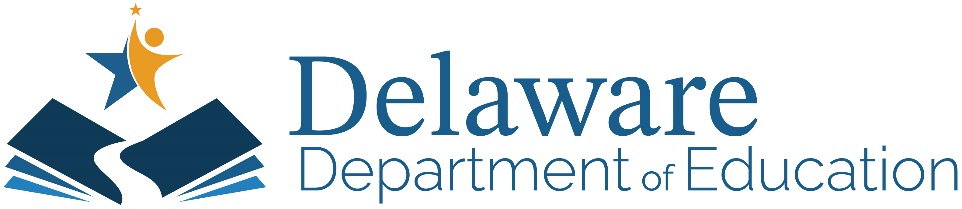 providence creek academyannual reportReport Date: January 15, 2024Delaware Department of EducationCharter School Office401 Federal Street, Suite 2Dover, DE 19901Phone: (302) 735-4020Email: infocso@doe.k12.de.usHomepage: https://www.doe.k12.de.us/Page/2267I. Overview1.1 School Profile1.2 Student DemographicsEnter the number of students on your waiting list (if applicable).1.3 Approved minor and major modifications1.4 school enrollmentExplain successes or challenges of implementing the school’s recruitment plan.1.5 school reenrollmenTReenrollment Rate is the percentage of students continuously enrolled in the school from one year to the next. Explain successes or challenges of implementing the school’s retention plan.II. academic PerformanceDelaware operates under the belief that all schools benefit from continuous improvement – including those that receive exceeds expectations ratings – to best support all students. The Delaware School Success Framework (DSSF) outlines the accountability standards by which all Delaware public schools are measured. This state- and school-level data helps identify each school’s needs and determine how best to support students across the state.DSSF measures the following areas to determine school success. This annual data is publicly available on the Delaware Report Card.Academic achievement – Proficiency for ELA and math (grades 3-8 and 11)Academic progress – Growth in ELA and math (grades 4-8); includes growth of the lowest and highest performing students in a schoolSchool quality/student success – On-track attendance (K-12), science proficiency (grades 5, 8 and biology), social studies proficiency (grades 4, 7 and 11), college/career preparedness (grades 9-12), and on-track in 9th gradeGraduation rates – 4-year, 5-year and 6-year adjusted cohort graduation ratesEnglish language proficiency (ELP) – Progress toward English language proficiency (grades 1-12)2.1 delaware school success framework – SY 2022-20232.2 Academic performance expectationsPERFORMANCE AGREEMENT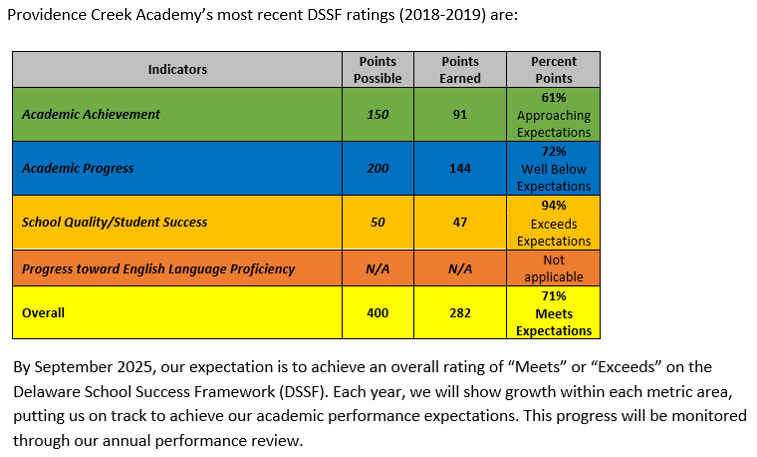 Reflect on your school’s academic performance in relation to the goals set forth in the performance agreement. Please reference the specific Delaware School Success Framework (DSSF) listed below. Highlight successes, challenges, root causes, and describe how the school will address the challenges. Academic AchievementAcademic ProgressSchool Quality/Student SuccessGraduation Rate (if applicable)Progress toward English Language Proficiency2.3 SUPPLEMENTAL ACADEMIC PERFORMANCE DATAProvide any academic performance-related evidence, supplemental data, or contextual information. In this section, you may provide graphs and/or charts to supplement your narrative as Appendix 1.Reflect on other aspects of the school’s academic performance that may not be captured by the DSSF. Highlight successes, challenges, root causes, and describe below how the school will address the challenges.Provide and reflect on additional information regarding academic-related indicators your school would like the Accountability Committee to consider. (This could include social and emotional development, attendance and retention, student engagement, student discipline, and others as appropriate.) Highlight successes, challenges, root causes, and describe how the school will address the challenges.III. organizational performanceThe Organizational Performance Framework reflects expectations the charter school is required to meet through state and federal law and the charter performance agreement, and seeks to provide information regarding these key questions:Is the school organizationally sound and well operated?Is the school fulfilling its legal obligations and sound public stewardship?Is the school meeting its obligations and expectations for appropriate access, education, support services, and outcomes for students with disabilities?3.1 Organizational performance frameworkSUMMARY AND OVERALL RATINGSDescribe the school’s organizational performance during school year 2022-23. (This section is for the school to address any overall rating where the school has not met standards. The school will be able to address individual metrics in the sections below.)Discuss management and operations successes and challenges during the 2022-23 school year. Areas you may want to consider as appropriate:School leadershipDay-to-day operations including: transportation; facilities; food service; staffing (hiring, retention, professional development, evaluation); health and safety; community engagementAddress any measure(s) where the school did not meet standard or is approaching standard (if applicable).3.3 aT-RISK STUDENTS, STUDENTS WITH DISABILITIES, AND ENGLISH LANGUAGE LEARNERSIf  applicable, describe any changes or enhancements the school has made based on findings from audits, investigations, or other administrative proceedings related to at- risk students, students with disabilities, gifted and talented students, or Multilingual Learners.Describe any changes or enhancements to the process by which at-risk students, students with disabilities and gifted and talented students are identified and the evidence that the school was able to provide the right resources and services for these students.Describe any changes or enhancements to the process by which Multilingual Learners are identified and the evidence that the school was able to provide the right resources and services for these students.gOVERNANCE AND REPORTING REQUIREMENTSDescribe how the board has provided oversight in the areas of academics, finance, and operations, including legal compliance.Discuss board-related success and challenges during school year 2022-23. Areas you may want to consider as appropriate include:Membership and recruitmentNew member induction and ongoing governance trainingMeeting attendanceBoard self-evaluationProgress on particular board-level projectsDescribe the process used by the board to evaluate school leadership. Describe the school’s process for success planning including identification, development, and retention of school leaders. Share how the board supports the school. Speak to the board’s involvement in events, operations, and fundraising activities. 3.5 students and school environmentDescribe how the school solicits feedback from parents and students regarding satisfaction with the school. Provide summary data and reflect on the feedback. How does the school use this information to inform ongoing school improvement?3.6 teacher retentionIs the school monitoring and minimizing teacher attrition rates and maintaining a stable teacher staff?Note: Complete the table below.Explain successes or challenges of implementing the school’s teacher retention plan.Describe how the school’s professional development plans have evolved to support teachers and leadership.Describe how the school’s completion of educator evaluations has evolved.iv. FINANCIAL performanceThe Financial Performance Framework is a reporting tool that provides the Department of Education with the necessary data to assess the financial health and viability of charter schools in its portfolio for the purposes of an annual review. The framework summarizes a charter school’s financial health while taking into account the school’s financial trends over a period of three years. 4.1 financial performance FrameworkSUMMARY AND OVERALL RATINGS4.2 FINANCIAL performance expectationsPERFORMANCE AGREEMENTBy September 2025, our expectation is to achieve an overall rating of “Meets,” as measured by the Financial Performance Framework. Each year, we will be on track to demonstrate performance aligned with those financial performance expectations. This progress will be monitored through our annual performance review. Using the results contained in the Financial Performance Framework, describe the school’s financial performance during school year 2022-23. (This section is for the school to address any overall rating where the school has not met standard. The school will be able to address individual metrics in the sections below). Identify changes to financial practices that the school has implemented to improve the school's financial outcomes. Address any measure(s) where the school did not meet the standard (if applicable).Describe how the schools developed and implemented a corrective action plan in response to audit findings (if applicable). v. innovative practicesDescribe effective systems, structures, and/or processes that have led to significant school improvement that could be replicated at other schools. Please include the data that supports the success of these practices. Areas you may want to consider, as appropriate:LeadershipProfessional LearningInstructional Transformation EquityCulture and Climate ShiftCollaboration/PartnershipsvI. annual report certification statementProvidence Creek Academy| 273 West Duck Creek Rd, P.O. Box 265, Clayton, DE 19938https://pcasaints.org/Providence Creek Academy| 273 West Duck Creek Rd, P.O. Box 265, Clayton, DE 19938https://pcasaints.org/Providence Creek Academy| 273 West Duck Creek Rd, P.O. Box 265, Clayton, DE 19938https://pcasaints.org/Providence Creek Academy| 273 West Duck Creek Rd, P.O. Box 265, Clayton, DE 19938https://pcasaints.org/Providence Creek Academy| 273 West Duck Creek Rd, P.O. Box 265, Clayton, DE 19938https://pcasaints.org/Year Opened2002District(s) of ResidenceSmyrna School District2022-23 Enrollment730Approved Enrollment729Current Grade SpanK-8Approved Grade SpanK-8School Leader(s)Denise StoufferSchool Leader Phone & Email(302) 653-6276Denise.Stouffer@pca.k12.de.usBoard PresidentLisa MooreBoard President EmailLisa.Moore@pca.k12.de.usMission Statement: The mission of PCA is to provide a safe, nurturing, and diverse campus environment allowing their K-8 students to learn from experiences beyond the traditional classroom setting. Our mission is to empower students with opportunities to engage in a number of sports, visual and performing arts, creating connections with our community to provide deeper learning experiences. Mission Statement: The mission of PCA is to provide a safe, nurturing, and diverse campus environment allowing their K-8 students to learn from experiences beyond the traditional classroom setting. Our mission is to empower students with opportunities to engage in a number of sports, visual and performing arts, creating connections with our community to provide deeper learning experiences. Mission Statement: The mission of PCA is to provide a safe, nurturing, and diverse campus environment allowing their K-8 students to learn from experiences beyond the traditional classroom setting. Our mission is to empower students with opportunities to engage in a number of sports, visual and performing arts, creating connections with our community to provide deeper learning experiences. Mission Statement: The mission of PCA is to provide a safe, nurturing, and diverse campus environment allowing their K-8 students to learn from experiences beyond the traditional classroom setting. Our mission is to empower students with opportunities to engage in a number of sports, visual and performing arts, creating connections with our community to provide deeper learning experiences. Mission Statement: The mission of PCA is to provide a safe, nurturing, and diverse campus environment allowing their K-8 students to learn from experiences beyond the traditional classroom setting. Our mission is to empower students with opportunities to engage in a number of sports, visual and performing arts, creating connections with our community to provide deeper learning experiences. 2022-2023 Total Enrollment730Students on Waiting List258 % Male48.08% % Female51.92% % African American32.19% % American Indian0.68% % Asian1.92% % Hispanic/Latino5.07% % White50.41% % Multiracial9.73%% Native Hawaiian or Other Pacific Islander0% %Special Education9.73% % English Language Learners2.74% % Low-Income14.52%DateModification RequestedOutcome1/25/2019Providence Creek Academy is seeking to modify approved calendar hours from 1342.50 to 1267.50 hours beginning SY2019/2020.Approved9/3/2019Minor Modification to amend components of its educator evaluation process.Approved12/11/2019Minor Modification to increase enrollment by 6% (40 students) for the 2020/2021 school year. Approved12/23/2021Minor Modifications to increase enrollment by 14% (100 students) for the next five years effective 2022-2023 school year.Approved5/17/2022Minor Modification to expand the school’s building by seven (7) classrooms.ApprovedApproved Enrollment30-SepEnrollment Count% of Actual EnrollmentK100182280379479580681776873Total729730100%GradesNUMBER OF STUDENTS REENROLLEDPERCENT OF STUDENTS REENROLLEDK217897.5%27490.24%36785.9%47291.14%57292.31%67594.94%76177.22%86788.16%Total/Avg56890.02%IndicatorsWeightMetric ValuePoints PossiblePoints EarnedAcademic Achievement30%15060Academic Achievement30%150Approaching ExpectationsProficiency ELA (grades 3-8)15%44.46%7533Proficiency Math (grades 3-8)15%35.53%7527Academic Progress40%200115Academic Progress40%200Well Below ExpectationsGrowth in ELA (grades 4-8)15%55.29%7541Growth in Math (grades 4-8)15%58.40%7544Growth of lowest quartile ELA (grades 4-8)2.50%70.47%12.59Growth of highest quartile ELA (grades 4-8)2.50%43.80%12.55Growth of lowest quartile Math (grades 4-8)2.50%73.19%12.59Growth of highest quartile Math (grades 4-8)2.50%53.37%12.57School Quality/Student Success20%7549School Quality/Student Success20%75Well Below ExpectationsOn Track Attendance (grade K-12)10%86.56%5043Proficiency Science (Grades 5 and 8)5%22.17%256Proficiency Social Studies (Grades 4 and 7)5%N/AN/AN/AProgress toward English Language Proficiency10%45.62%N/AN/ATotal100%425224Overall Percentage / RatingOverall Percentage / RatingOverall Percentage / RatingOverall Percentage / Rating52.71%Overall Percentage / RatingOverall Percentage / RatingOverall Percentage / RatingOverall Percentage / RatingWell Below ExpectationsYEAREducation ProgramEducation ProgramEducation ProgramEducation ProgramGovernance & ReportingGovernance & ReportingGovernance & ReportingStudents & StaffStudents & StaffFacilities, Transportation, Health, & SafetyYEARMission FidelityApplicable State & Federal RequirementsStudents with DisabilitiesEnglish LearnersGovernance & Public StewardshipOversight & School ManagementReporting & RequirementsStudent RightsTeacher Certification and Hiring REquirementsFacilities, Transportation, Health, & SafetyYEAR1a1b1c1d2a2b2c3a3b4aOVERALLRATING2022-23MMASMMMMMMMMeetsStandardM: Meets StandardAS: Approaching StandardF: Far Below Standard3.2 ORGANIZATIONAL performance expectationsPERFORMANCE AGREEMENTBy September 2025, our expectation is to achieve an overall rating of “Meets,” as measured by the Organizational Performance Framework. Each year, we will be on track to demonstrate performance aligned with those expectations. This progress will be monitored through our annual performance review. M: Meets StandardAS: Approaching StandardF: Far Below Standard3.2 ORGANIZATIONAL performance expectationsPERFORMANCE AGREEMENTBy September 2025, our expectation is to achieve an overall rating of “Meets,” as measured by the Organizational Performance Framework. Each year, we will be on track to demonstrate performance aligned with those expectations. This progress will be monitored through our annual performance review. M: Meets StandardAS: Approaching StandardF: Far Below Standard3.2 ORGANIZATIONAL performance expectationsPERFORMANCE AGREEMENTBy September 2025, our expectation is to achieve an overall rating of “Meets,” as measured by the Organizational Performance Framework. Each year, we will be on track to demonstrate performance aligned with those expectations. This progress will be monitored through our annual performance review. M: Meets StandardAS: Approaching StandardF: Far Below Standard3.2 ORGANIZATIONAL performance expectationsPERFORMANCE AGREEMENTBy September 2025, our expectation is to achieve an overall rating of “Meets,” as measured by the Organizational Performance Framework. Each year, we will be on track to demonstrate performance aligned with those expectations. This progress will be monitored through our annual performance review. M: Meets StandardAS: Approaching StandardF: Far Below Standard3.2 ORGANIZATIONAL performance expectationsPERFORMANCE AGREEMENTBy September 2025, our expectation is to achieve an overall rating of “Meets,” as measured by the Organizational Performance Framework. Each year, we will be on track to demonstrate performance aligned with those expectations. This progress will be monitored through our annual performance review. M: Meets StandardAS: Approaching StandardF: Far Below Standard3.2 ORGANIZATIONAL performance expectationsPERFORMANCE AGREEMENTBy September 2025, our expectation is to achieve an overall rating of “Meets,” as measured by the Organizational Performance Framework. Each year, we will be on track to demonstrate performance aligned with those expectations. This progress will be monitored through our annual performance review. M: Meets StandardAS: Approaching StandardF: Far Below Standard3.2 ORGANIZATIONAL performance expectationsPERFORMANCE AGREEMENTBy September 2025, our expectation is to achieve an overall rating of “Meets,” as measured by the Organizational Performance Framework. Each year, we will be on track to demonstrate performance aligned with those expectations. This progress will be monitored through our annual performance review. M: Meets StandardAS: Approaching StandardF: Far Below Standard3.2 ORGANIZATIONAL performance expectationsPERFORMANCE AGREEMENTBy September 2025, our expectation is to achieve an overall rating of “Meets,” as measured by the Organizational Performance Framework. Each year, we will be on track to demonstrate performance aligned with those expectations. This progress will be monitored through our annual performance review. M: Meets StandardAS: Approaching StandardF: Far Below Standard3.2 ORGANIZATIONAL performance expectationsPERFORMANCE AGREEMENTBy September 2025, our expectation is to achieve an overall rating of “Meets,” as measured by the Organizational Performance Framework. Each year, we will be on track to demonstrate performance aligned with those expectations. This progress will be monitored through our annual performance review. M: Meets StandardAS: Approaching StandardF: Far Below Standard3.2 ORGANIZATIONAL performance expectationsPERFORMANCE AGREEMENTBy September 2025, our expectation is to achieve an overall rating of “Meets,” as measured by the Organizational Performance Framework. Each year, we will be on track to demonstrate performance aligned with those expectations. This progress will be monitored through our annual performance review. M: Meets StandardAS: Approaching StandardF: Far Below Standard3.2 ORGANIZATIONAL performance expectationsPERFORMANCE AGREEMENTBy September 2025, our expectation is to achieve an overall rating of “Meets,” as measured by the Organizational Performance Framework. Each year, we will be on track to demonstrate performance aligned with those expectations. This progress will be monitored through our annual performance review. M: Meets StandardAS: Approaching StandardF: Far Below Standard3.2 ORGANIZATIONAL performance expectationsPERFORMANCE AGREEMENTBy September 2025, our expectation is to achieve an overall rating of “Meets,” as measured by the Organizational Performance Framework. Each year, we will be on track to demonstrate performance aligned with those expectations. This progress will be monitored through our annual performance review. SCHOOL YEARPERCENT OF TEACHERSRETAINEDNUMBER OF TEACHERSRETAINEDNUMBER OF TEACHERSELIGIBLE2022-2380%3645YEARCurrent Ratio (Working Capital Ratio)Debt to Asset RatioDays CashDebt Service Payments / Loan CovenantsAggregated Three-Year Total MarginCash FlowDebt Service Coverage RatioEnrollment VarianceStudent RetentionFinancial Management & OversightYEAR1a1b1c1d2a2b2c2d34OVERALLRATING2022-23MMMMMMMMNot RatedMMeets StandardM: Meets StandardAS: Approaching StandardF: Far Below StandardM: Meets StandardAS: Approaching StandardF: Far Below StandardM: Meets StandardAS: Approaching StandardF: Far Below StandardM: Meets StandardAS: Approaching StandardF: Far Below StandardM: Meets StandardAS: Approaching StandardF: Far Below StandardM: Meets StandardAS: Approaching StandardF: Far Below StandardM: Meets StandardAS: Approaching StandardF: Far Below StandardM: Meets StandardAS: Approaching StandardF: Far Below StandardM: Meets StandardAS: Approaching StandardF: Far Below StandardM: Meets StandardAS: Approaching StandardF: Far Below StandardM: Meets StandardAS: Approaching StandardF: Far Below StandardM: Meets StandardAS: Approaching StandardF: Far Below StandardName of School:PrLocation:I hereby certify that the information submitted in this annual report of a charter school is true to the best of my knowledge and belief; that this application has been approved by the school’s Board of Directors. I hereby certify that the information submitted in this annual report of a charter school is true to the best of my knowledge and belief; that this application has been approved by the school’s Board of Directors. Signature: Chairperson of Board of Directors (or designated signatory authority)  DatePrint/Type Name:Title (if designated):Date of approval by board of directors: